  2021-23년도 서면 신청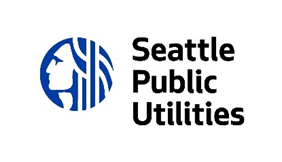   Waste-Free Communities Matching Grant(폐기물 없는 지역사회 구현을 위한 대응 교부금)지침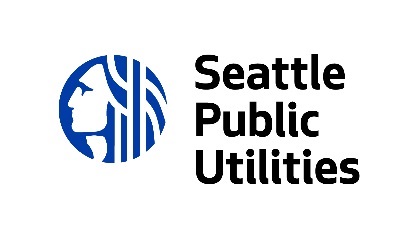 신청 마감, 2021년 4월 16일 오후 5시신청서를 작성하기 전에 가이드라인을 읽고 교부금 지침 영상을 시청합니다.서면 신청 또는 동영상 신청 중 원하는 형식을 결정합니다.서면 신청:서면 신청서 작성:신청서는 자필이 아닌, 타이핑해야 합니다.신청서는 선호 언어로 제출할 수 있습니다. Seattle Public Utilities(SPU, 시애틀 공공사업)는 번역/통역 서비스를 제공합니다.작성한 신청서는 7페이지 이하(지침 페이지나 예산서 제외)여야 합니다. 7페이지가 넘는 신청서를 제출하는 경우 심사팀에서 7페이지 이후는 검토하지 않을 것입니다.신청 예산서 작성다음을 포함해 작성된 신청서 패키지 취합:서면 신청서(필수사항) - 7페이지 이하신청 예산서(필수사항)예산에 기재한 경비의 가격 견적서(선택사항)각 프로젝트 협력사로부터의 지원 서신 또는 이메일(신규/확대된 프로젝트에 한해 필수사항)프로젝트 설명에 도움이 되는 이미지 또는 지도(선택 사항)2021년 4월 16일 오후 5시까지 작성된 신청서 패키지 1부 제출:작성된 신청서 패키지를 이메일(선호) wastefreegrants@seattle.gov로 제출합니다. 근무일 기준 2일 이내에 수령 확인 이메일을 받지 못한 경우 (206) 233-2534로 문의해 주시기 바랍니다.또는다음 주소로 인쇄본을 우편발송합니다. 2021년에는 대면 신청서 전달을 받지 않습니다.SPU Waste-Free Communities Matching Grant                                       Seattle Municipal Tower700 5th Ave, Suite 5900P.O. Box 34018Seattle, WA 98124-4018내부용—추적 번호:      작성된 신청서는 7페이지 이하여야 합니다(지침 페이지 제외). 심사팀은 7페이지까지만 검토할 것입니다.신청자 정보프로그램/프로젝트 정보신규 또는 확대된 폐기물 발생 방지 활동에 한해 다음 8개 문항을 작성합니다. 진행 중인 활동의 경우 COVID 회복 섹션으로 건너뛰십시오.카테고리 1: 신규 또는 확대된 폐기물 발생 방지 활동작성된 신청서는 7페이지 이하여야 합니다(지침 페이지 제외). 심사팀은 7페이지까지만 검토할 것입니다.진행 중인 폐기물 발생 방지 프로그램, 프로젝트 및 운영을 위한 COVID 회복 지원에 한해 다음 5개 문항을 작성합니다. 신규 또는 확대된 폐기물 발생 방지 활동의 경우 상기 섹션을 작성합니다.카테고리 2: 진행 중인 폐기물 발생 방지 프로그램, 프로젝트 및 운영을 위한 COVID 회복 지원작성된 신청서는 7페이지 이하여야 합니다(지침 페이지 제외). 심사팀은 7페이지까지만 검토할 것입니다.신청서 언어(예: 영어, 스페인어 등)SPU의 Waste-Free Communities Matching Grant에 대해 어떻게 알게 되었나요?신청자 이름, 사업체 또는 단체재무 대리인(해당되는 경우)우편 주소시, 주, 우편번호연락 담당자직책이메일 주소연락받길 원하는 전화번호신청자에게 해당하는 모든 카테고리를 선택하십시오.프로그램/프로젝트명시작일2021년 8월 이후월:연도:종료일2023년 6월까지월:연도:프로그램/프로젝트 진행 위치(예: 지역, 사업체명, 건물명 등). 프로젝트가 특정 현장에서 진행되는 경우 번지수와 우편번호 기재.1. 프로젝트 설명다음 사항을 포함해 제안 프로젝트에 대해 설명하십시오. 희망 프로젝트희망 이유프로젝트의 폐기물 발생 방지 방식프로젝트는 다음 중점 영역 중 하나 이상을 어떻게 해결하나요?혁신: 새로운 접근 방식 시범 운영 또는 확대, 신기술 개발, 시애틀에 참신한 폐기물 발생 방지 기회 마련지역사회 참여: 유색 인종, 이민자, 난민, 저소득층, 장애인, 고령층, 청장년, 청소년, 어린이 및/또는 소상공인 커뮤니티의 효과적인 참여 독려지역사회 혜택: 노숙자 및 저소득 계층에 무료 또는 저비용의 자원이나 직업 교육 제공 등 시애틀 커뮤니티 지원2. 프로젝트 활동프로젝트 목표 달성을 위해 어떤 구체적인 활동과 전략을 사용할 것입니까?3. 프로젝트 성과프로젝트에서 기대하는 성과는 무엇인가요? 폐기물 저감에 미치는 구체적인 영향, 커뮤니티 혜택 또는 기타 예상되는 변화를 기재해 주십시오. 또한 교육을 받은 인원 수, 보수된 품목 수 또는 저감된 폐기물 파운드와 같이 가능한 경우 추정치를 기재해 주십시오.4. 성공 평가 프로젝트 성공 평가를 위해 어떤 도구와 전략을 사용할 것입니까?5. 프로젝트 직원 구성프로젝트 참여 직원은 어떻게 구성할 것입니까? 시간을 기부할 자원봉사자와 유급 직원을 기재해 주십시오. 또한, 프로젝트를 통해 팀이 구현하는 관련 지식, 기술, 유사 업무 경력, 커뮤니티 관계에 대해 설명해 주십시오.6. 프로젝트 협력사협력사는 프로젝트를 성공적으로 이행하는 데 필요한 경우에만 요구됩니다. 프로젝트를 지원할 모든 협력사를 기재합니다. 프로젝트에서 이들의 역할 및 프로젝트를 통해 협력사가 구현하는 관련 지식, 기술, 유사 경력, 커뮤니티 관계에 대해 설명해 주십시오. 협력사가 참여하는 프로젝트는 교부금 신청서를 제출하기 전에 협력관계를 확보하시기를 권장합니다. 신청서와 함께 각 협력사로부터의 이메일 또는 지원 서신을 포함해 주십시오.7. 지역사회 참여프로젝트의 영향을 받게 되는 지역사회가 프로젝트 기획 및 구현에 참여합니까? 그런 경우, 어떤 식으로 참여하는지 설명해 주십시오.8. 장기적 영향교부금 집행 완료 후 프로젝트는 폐기물 발생 방지에 어떤 식으로 지속적인 영향을 미치게 됩니까? 예를 들어, 프로젝트는 다른 사람들이 유사한 프로젝트를 실행할 수 있도록 방법과 결과를 공유할 것입니까? 또는, 프로젝트를 통해 다른 사람들이 폐기물 발생을 방지할 수 있는 방법을 만들어 낼 것입니까? 또는, 계속해서 폐기물 발생을 방지할 수 있도록 커뮤니티 교육이 이루어질 것입니까? 1. 설명교부금으로 자금을 조달하고자 하는 진행 중인 폐기물 발생 방지 프로그램, 프로젝트 또는 운영과 교부금 사용 방식을 설명해 주십시오.2. COVID 재정난다음을 포함하여 진행 중인 폐기물 발생 방지 프로그램, 프로젝트 또는 운영이 COVID 여파를 받은 방식을 설명해 주십시오.진행 중인 폐기물 발생 방지 활동 및 운영에 대한 COVID의 단기적 여파진행 중인 폐기물 발생 방지 활동 및 운영에 대한 COVID의 잠재적인 장기적 여파작업에 일반적으로 자금이 지원되는 방식 및 해당 자금 지원이 COVID 여파 동안 변경되었는지 여부/방법COVID로 인해 손실된 수익 또는 증가한 필요 수익의 대략적인 액수COVID 여파 동안 수익 요구 사항을 해결하는 데 도움이 되는 기타 새로운 자금원 및 이 자금원이 기여하는 자금 지원 액수교부금이 단기적 및/또는 장기적으로 진행 중인 폐기물 발생 방지 활동 및 운영을 지속시킬 수 있는 방법3. 폐기물 발생 방지 성과이 교부금을 통해 자금 지원을 받을 경우 단기적 및/또는 장기적인 폐기물 발생 방지 성과는 무엇입니까? 교육을 받은 인원 수, 보수된 품목 수 또는 저감된 폐기물 파운드와 같이 가능한 경우 추정치를 기재해 주십시오.4. 지역사회 혜택 또는 기타 성과이 교부금을 통해 자금 지원을 받을 경우 단기적 및/또는 장기적인 지역사회 혜택 또는 기타 예상되는 성과는 무엇입니까? 제공된 무료 식사 횟수 또는 고용된 직원 수와 같이 가능한 경우 추정치를 기재해 주십시오.5. 프로젝트 역량COVID로 인한 직원 구성, 자원 봉사자 및/또는 협력관계의 변경 사항을 설명해 주십시오. 변경 사항이 진행 중인 폐기물 발생 방지 활동 및 운영을 유지하는 역량에 영향을 미쳤습니까? 그런 경우 교부금을 성공적으로 활용할 수 있는 역량을 확보할 수 있는 방법을 설명해 주십시오.